Pátrání po odcizeném horském koleDne 30.5. poblíž hlavní chaty rekreačního střediska Královec - Valašské Klobuky bylo odcizeno celoodpružené horské kolo černé matové barvy s červenými pruhy značky Cannondale SCALPEL 29 CARBON 3. Jedná se modelový rok 2015 a číslo rámu je CM81491. Kolo má individuální výbavu např. odpružená vidlice byla normální dvounohý Rockshox SID a je těžko zaměnitelné.S tímto kolem zmizela i navigace Garmin Edge 705 (sériové číslo 192184161), která byla namontována na řídítkách. S případnými informacemi, které povedou k jeho nalezení se prosím obracejte buď na jeho majitele 777 321 052 nebo na Policii ČR ve Valašských Kloboukách 974 666 771.Odměna za pomoc vedoucí k jeho nalezení je 10.000 CZK.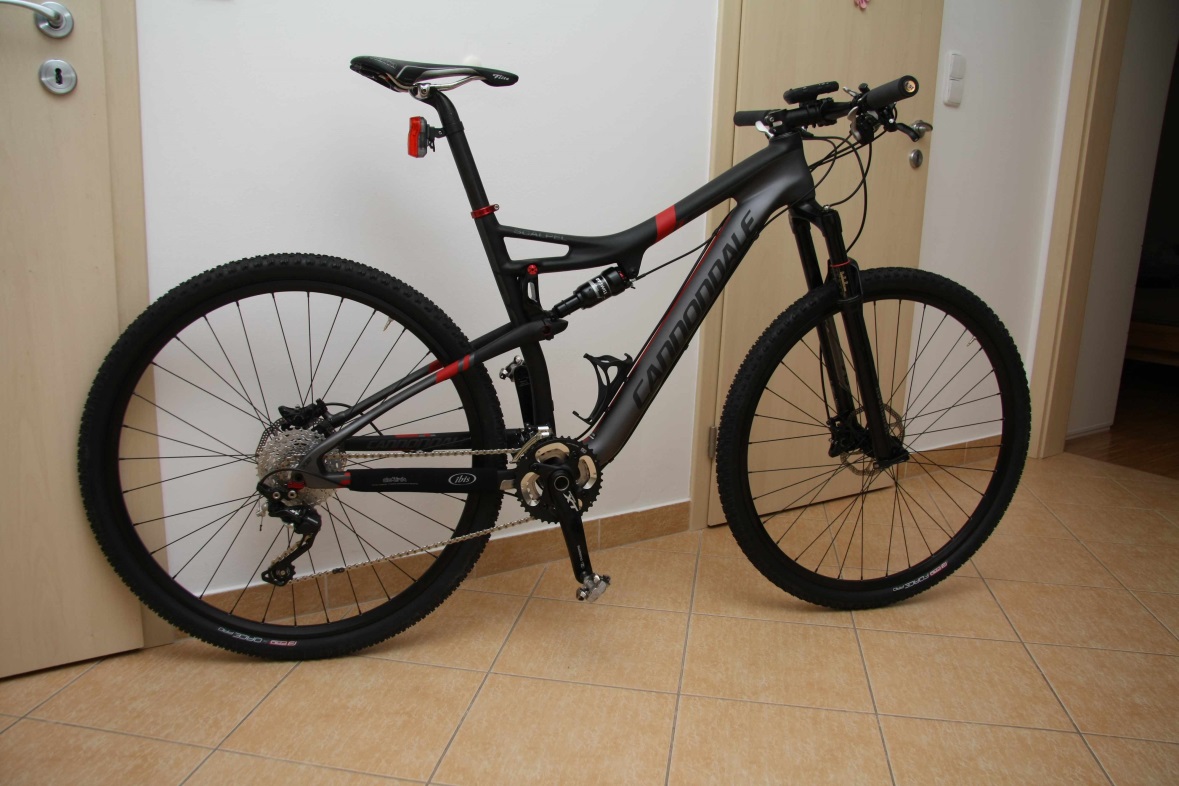 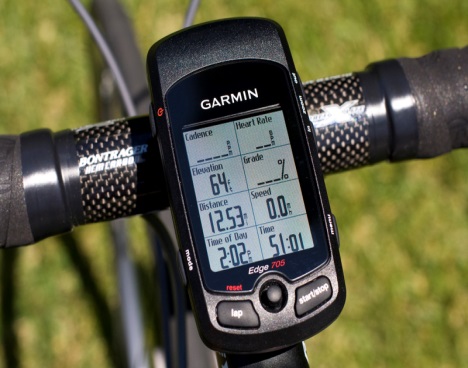 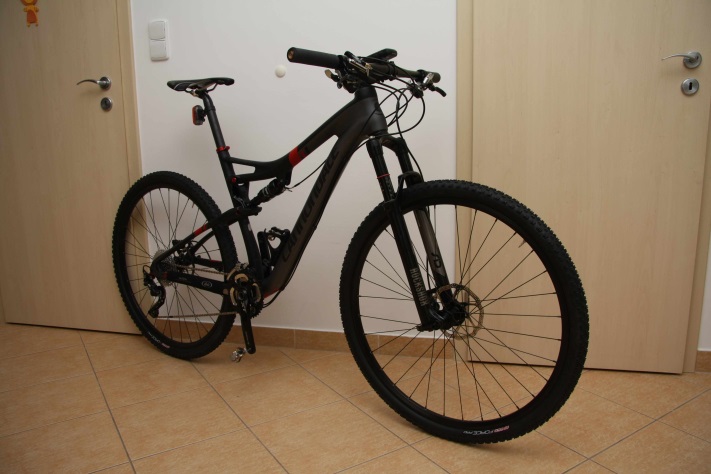 